						    				Додаток 2										до Інструкції							         			(пунк 19)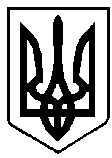 УКРАЇНА                                 ВАРАСЬКА МІСЬКА РАДА                                        РІВНЕНСЬКОЇ ОБЛАСТІ    _______ скликання  (_____________ сесія)        Р І Ш Е Н Н Я_____ __________201__ року			          				№______